 医  疗 广 告 审 查 证 明注：本审查证明原件须与《医疗广告成品样件》审查原件同时使用方具有效力。（注意事项见背面）                   （审查机关盖章）                                   2023年06月30日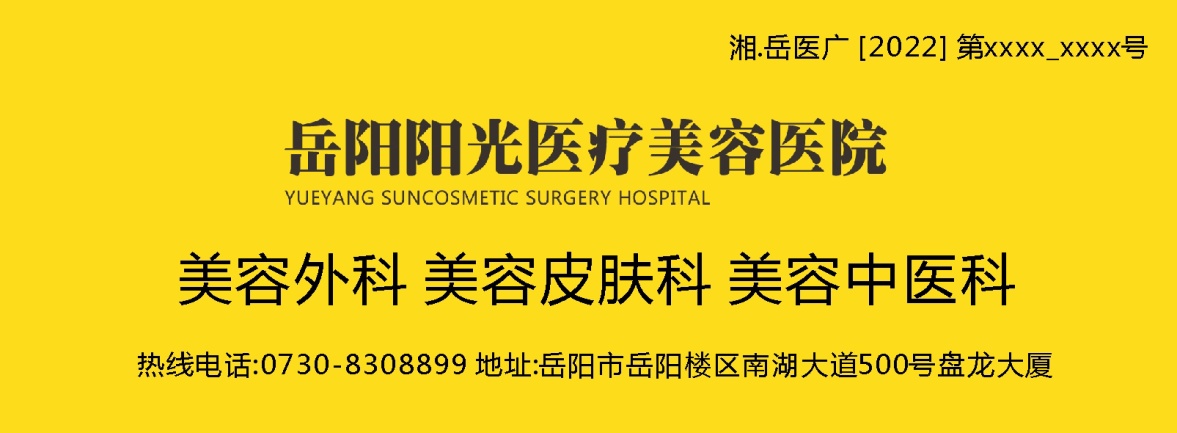 医 疗 机 构第 一 名 称岳阳阳光医疗美容医院岳阳阳光医疗美容医院岳阳阳光医疗美容医院岳阳阳光医疗美容医院岳阳阳光医疗美容医院岳阳阳光医疗美容医院岳阳阳光医疗美容医院岳阳阳光医疗美容医院岳阳阳光医疗美容医院《医疗机构执业许可证》登记号58276245043060215A529258276245043060215A529258276245043060215A529258276245043060215A5292法 定 代 表 人       （主要负责人）            法 定 代 表 人       （主要负责人）            法 定 代 表 人       （主要负责人）            陈浩陈浩《医疗机构执业许可证》登记号58276245043060215A529258276245043060215A529258276245043060215A529258276245043060215A5292身  份  证  号身  份  证  号身  份  证  号430************17430************17医疗机构地址岳阳市岳阳楼区南湖大道500号盘龙大厦岳阳市岳阳楼区南湖大道500号盘龙大厦岳阳市岳阳楼区南湖大道500号盘龙大厦岳阳市岳阳楼区南湖大道500号盘龙大厦岳阳市岳阳楼区南湖大道500号盘龙大厦岳阳市岳阳楼区南湖大道500号盘龙大厦岳阳市岳阳楼区南湖大道500号盘龙大厦岳阳市岳阳楼区南湖大道500号盘龙大厦岳阳市岳阳楼区南湖大道500号盘龙大厦所有制形式  其他  其他  其他  其他  其他医疗机构类别医疗机构类别医疗机构类别美容医院 诊 疗 科 目医疗美容科;美容外科;美容牙科;美容皮肤科;美容中医科  /麻醉科  /医学检验科;临床体液、血液专业;临床微生物学专业;临床化学检验专业  /医学影像科;X线诊断专业;超声诊断专业;心电诊断专业******医疗美容科;美容外科;美容牙科;美容皮肤科;美容中医科  /麻醉科  /医学检验科;临床体液、血液专业;临床微生物学专业;临床化学检验专业  /医学影像科;X线诊断专业;超声诊断专业;心电诊断专业******医疗美容科;美容外科;美容牙科;美容皮肤科;美容中医科  /麻醉科  /医学检验科;临床体液、血液专业;临床微生物学专业;临床化学检验专业  /医学影像科;X线诊断专业;超声诊断专业;心电诊断专业******医疗美容科;美容外科;美容牙科;美容皮肤科;美容中医科  /麻醉科  /医学检验科;临床体液、血液专业;临床微生物学专业;临床化学检验专业  /医学影像科;X线诊断专业;超声诊断专业;心电诊断专业******医疗美容科;美容外科;美容牙科;美容皮肤科;美容中医科  /麻醉科  /医学检验科;临床体液、血液专业;临床微生物学专业;临床化学检验专业  /医学影像科;X线诊断专业;超声诊断专业;心电诊断专业******医疗美容科;美容外科;美容牙科;美容皮肤科;美容中医科  /麻醉科  /医学检验科;临床体液、血液专业;临床微生物学专业;临床化学检验专业  /医学影像科;X线诊断专业;超声诊断专业;心电诊断专业******医疗美容科;美容外科;美容牙科;美容皮肤科;美容中医科  /麻醉科  /医学检验科;临床体液、血液专业;临床微生物学专业;临床化学检验专业  /医学影像科;X线诊断专业;超声诊断专业;心电诊断专业******医疗美容科;美容外科;美容牙科;美容皮肤科;美容中医科  /麻醉科  /医学检验科;临床体液、血液专业;临床微生物学专业;临床化学检验专业  /医学影像科;X线诊断专业;超声诊断专业;心电诊断专业******医疗美容科;美容外科;美容牙科;美容皮肤科;美容中医科  /麻醉科  /医学检验科;临床体液、血液专业;临床微生物学专业;临床化学检验专业  /医学影像科;X线诊断专业;超声诊断专业;心电诊断专业******床位数2020接诊时间全天全天全天联 系 电 话联 系 电 话0730-8308899广 告 发 布媒 体 类 别报纸、期刊、户外、印刷品、网络、其他报纸、期刊、户外、印刷品、网络、其他报纸、期刊、户外、印刷品、网络、其他报纸、期刊、户外、印刷品、网络、其他报纸、期刊、户外、印刷品、网络、其他报纸、期刊、户外、印刷品、网络、其他广告时长（影视、声音）广告时长（影视、声音）0秒审 查 结 论审 查 结 论按照《医疗广告管理办法》(国家工商行政管理总局、卫生部令第26号，2006年11月10日发布)的有关规定，经审查，同意发布该医疗广告（具体内容和形式以经审查同意的广告成品样件为准）。本医疗广告申请受理号：20230034号按照《医疗广告管理办法》(国家工商行政管理总局、卫生部令第26号，2006年11月10日发布)的有关规定，经审查，同意发布该医疗广告（具体内容和形式以经审查同意的广告成品样件为准）。本医疗广告申请受理号：20230034号按照《医疗广告管理办法》(国家工商行政管理总局、卫生部令第26号，2006年11月10日发布)的有关规定，经审查，同意发布该医疗广告（具体内容和形式以经审查同意的广告成品样件为准）。本医疗广告申请受理号：20230034号按照《医疗广告管理办法》(国家工商行政管理总局、卫生部令第26号，2006年11月10日发布)的有关规定，经审查，同意发布该医疗广告（具体内容和形式以经审查同意的广告成品样件为准）。本医疗广告申请受理号：20230034号按照《医疗广告管理办法》(国家工商行政管理总局、卫生部令第26号，2006年11月10日发布)的有关规定，经审查，同意发布该医疗广告（具体内容和形式以经审查同意的广告成品样件为准）。本医疗广告申请受理号：20230034号按照《医疗广告管理办法》(国家工商行政管理总局、卫生部令第26号，2006年11月10日发布)的有关规定，经审查，同意发布该医疗广告（具体内容和形式以经审查同意的广告成品样件为准）。本医疗广告申请受理号：20230034号按照《医疗广告管理办法》(国家工商行政管理总局、卫生部令第26号，2006年11月10日发布)的有关规定，经审查，同意发布该医疗广告（具体内容和形式以经审查同意的广告成品样件为准）。本医疗广告申请受理号：20230034号按照《医疗广告管理办法》(国家工商行政管理总局、卫生部令第26号，2006年11月10日发布)的有关规定，经审查，同意发布该医疗广告（具体内容和形式以经审查同意的广告成品样件为准）。本医疗广告申请受理号：20230034号本审查证明有效期:壹年（自2023年06月30日起，至2024年06月29日止）本审查证明有效期:壹年（自2023年06月30日起，至2024年06月29日止）本审查证明有效期:壹年（自2023年06月30日起，至2024年06月29日止）本审查证明有效期:壹年（自2023年06月30日起，至2024年06月29日止）本审查证明有效期:壹年（自2023年06月30日起，至2024年06月29日止）本审查证明有效期:壹年（自2023年06月30日起，至2024年06月29日止）本审查证明有效期:壹年（自2023年06月30日起，至2024年06月29日止）本审查证明有效期:壹年（自2023年06月30日起，至2024年06月29日止）本审查证明有效期:壹年（自2023年06月30日起，至2024年06月29日止）本审查证明有效期:壹年（自2023年06月30日起，至2024年06月29日止）医疗广告审查证明文号:      湘.岳医广【2023】第0630-0034号医疗广告审查证明文号:      湘.岳医广【2023】第0630-0034号医疗广告审查证明文号:      湘.岳医广【2023】第0630-0034号医疗广告审查证明文号:      湘.岳医广【2023】第0630-0034号医疗广告审查证明文号:      湘.岳医广【2023】第0630-0034号医疗广告审查证明文号:      湘.岳医广【2023】第0630-0034号医疗广告审查证明文号:      湘.岳医广【2023】第0630-0034号医疗广告审查证明文号:      湘.岳医广【2023】第0630-0034号医疗广告审查证明文号:      湘.岳医广【2023】第0630-0034号医疗广告审查证明文号:      湘.岳医广【2023】第0630-0034号